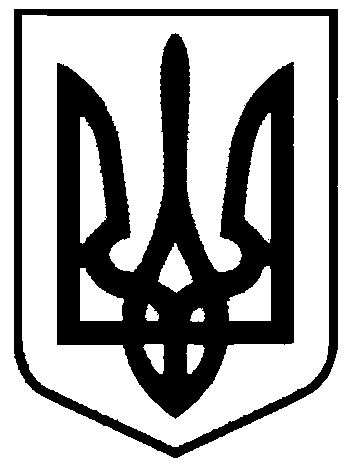 СВАТІВСЬКА МІСЬКА РАДАСЬОМОГО СКЛИКАННЯДЕВЯТА  СЕСІЯРІШЕННЯвід  «19» жовтня     2016 р.    	               м. Сватове                                                №9/1             Про визнання повноважень депутата
Сватівської міської ради  7 скликання
замість  того що вибув Заслухавши інформацію голови міської територіальної виборчої комісії Кучугури Олександра Борисовича про підсумки виборів щодо заміщення депутатів Сватівської міської ради замість тих, що вибули, керуючись частиною 1 статті 49 Закону України «Про місцеве самоврядування в Україні» та частиною 3 статті 4 Закону України «Про статус депутатів місцевих рад»,Сватівська міська рада вирішила :1. Інформацію голови міської територіальної виборчої комісії Кучугури  Олександра Борисовича про заміщення депутата Сватівської  міської ради замість того, що вибув взяти до відома.2. Визнати повноваження депутата Сватівської міської ради сьомого скликання - Данильченко Володимира Івановича, обраного у багатомандатному виборчому окрузі з виборів депутатів Сватівської міської ради за виборчим списком Сватівської районної організації «Аграрної партії України»3. Контроль за виконанням даного рішення покласти на постійну комісію з питань дотримання прав людини,  законності, правопорядку, інформації та депутатської етикиСватівський міський голова                                                                 Є.В. Рибалко